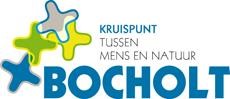 GEMEENTELIJKE UITLEENDIENST AANVRAAGFORMULIER  DEEL 1: algemene gegevens DEEL 2: materialen en afsprakenDEEL 3: verkeer en veiligheid DEEL 4: reglement Dit formulier moet correct en volledig ingevuld worden. Onvolledige of laattijdig ingediende formulieren worden niet behandeld. Elke aanvrager/organisatie wordt verondersteld op de hoogte te zijn van het uitleenreglement en zal de regels van dit reglement naleven.  DEEL 1: ALGEMENE GEGEVENSNaam vereniging of organisator: Naam van de verantwoordelijke voor de uitleen: Adres: Tel.:E-mail:Naam activiteit: Datum activiteit: Plaats activiteit: Datum afhaling of levering materialen: Datum terugbrengen of ophalen materialen:Datum aanvraag: Handtekening verantwoordelijke voor de uitleen:  DEEL 2: MATERIALENLet op: nadar + verlichting + signalisatie die nodig zijn ingevolge een politiereglement moeten NIET aangevraagd worden. Hier zorgt de Technische Dienst zelf voor. Elke aanvrager voegt een situatieschets toe met de juiste plaatsing van: de karren met het podium de WC-wagen (maximum op 10m van een rioolput) de container(s) met de nadarelementen De plaats moet bereikbaar zijn voor de vrachtwagen en de materialen moeten de dag van de ophaling klaar staan vanaf 7u30, tenzij anders afgesproken. Afspraken i.v. m. de uitleen van materialen: Zorg ervoor dat jullie voldoende mensen meebrengen om de materialen ZELF te laden en te lossen. Wij hebben niet altijd personeel noch machines op de technische dienst ter beschikking om dit te doen. Het is de bedoeling dat de verenigingen dit zelf doen. De stoelen moeten steeds per 50 en op dezelfde manier  in de kar gestapeld worden. De tafels zitten per 10 op een kar. De poten en de klemmen van het podium moeten juist in de box gestoken worden. Dit staat duidelijk vermeld op de box: 40 poten en 12 klemmen per box. Het podium moet zuiver zijn. De nadar moeten per 100 in de container gezet worden. Er staan stickers op met het aantal: 33-33-34 De sanitaire wagens moeten netjes gepoetst zijn bij afhaling. De afvalcontainers moeten leeg en zuiver teruggebracht worden. Gelieve  jullie altijd aan te melden aan het onthaal, zowel bij afhaling als bij het terugbrengen van de materialen. CONTACTGEGEVENS UITLEEN MATERIALEN:  	Technische Dienst, Bosstraat 14  	Greet Lowis (afwezig op vrijdag)  	Tel. 089-20 19 56  	Fax: 089-20 19 59  	e-mail:  technischedienst@bocholt.be AFHAALADRES EN OPENINGSUREN:  Technische Dienst, Bosstraat 14, 3950 Bocholt maandag tot donderdag: van 08u00 tot 12u00 en van 12u30 tot 15u45 vrijdag:  van 08u00 tot 12u00 en van 12u30 tot 13u45  DEEL 3: VERKEER EN VEILIGHEIDPolitiereglement: 	Is het nodig dat er een politiereglement wordt opgemaakt:  	O  ja 	O neen  	(Een politiereglement MOET opgemaakt worden als er, door het organiseren van de activiteit, wijzigingen gebeuren aan de gebruikelijke verkeerssituaties)  	Korte omschrijving / plannetje geven van de wijzigingen van de verkeerssituatie:   	waar, wanneer, hoe, data, uren …geef zo veel mogelijk informatie door a.u.b.Alleen met voldoende  informatie  kunnen wij een correct politiereglement opmakenVerboden parkeren:  	Moet er verboden parkeren voorzien worden: 	O ja 	O neen  	Plaats: …………………………………………………..  	Dag: ……………………………………………………..  	Datum: ………………………………………….……….  	Uren: ………………………………………….…………  	Indien er nog bijkomende informatie nodig is, zal er contact opgenomen worden met de verantwoordelijke van de vereniging.  	Het politiereglement zal, na goedkeuring door het College van Burgemeester en Schepenen, aan de vereniging overgemaakt worden. CONTACTGEGEVENS VERKEER EN VEILIGHEID:  	 	Technische Dienst, Bosstraat 14  	 	Patriek Daniels  	Tel. 089-20 19 50  		Fax: 089-20 19 59  	e-mail: verkeer@bocholt.be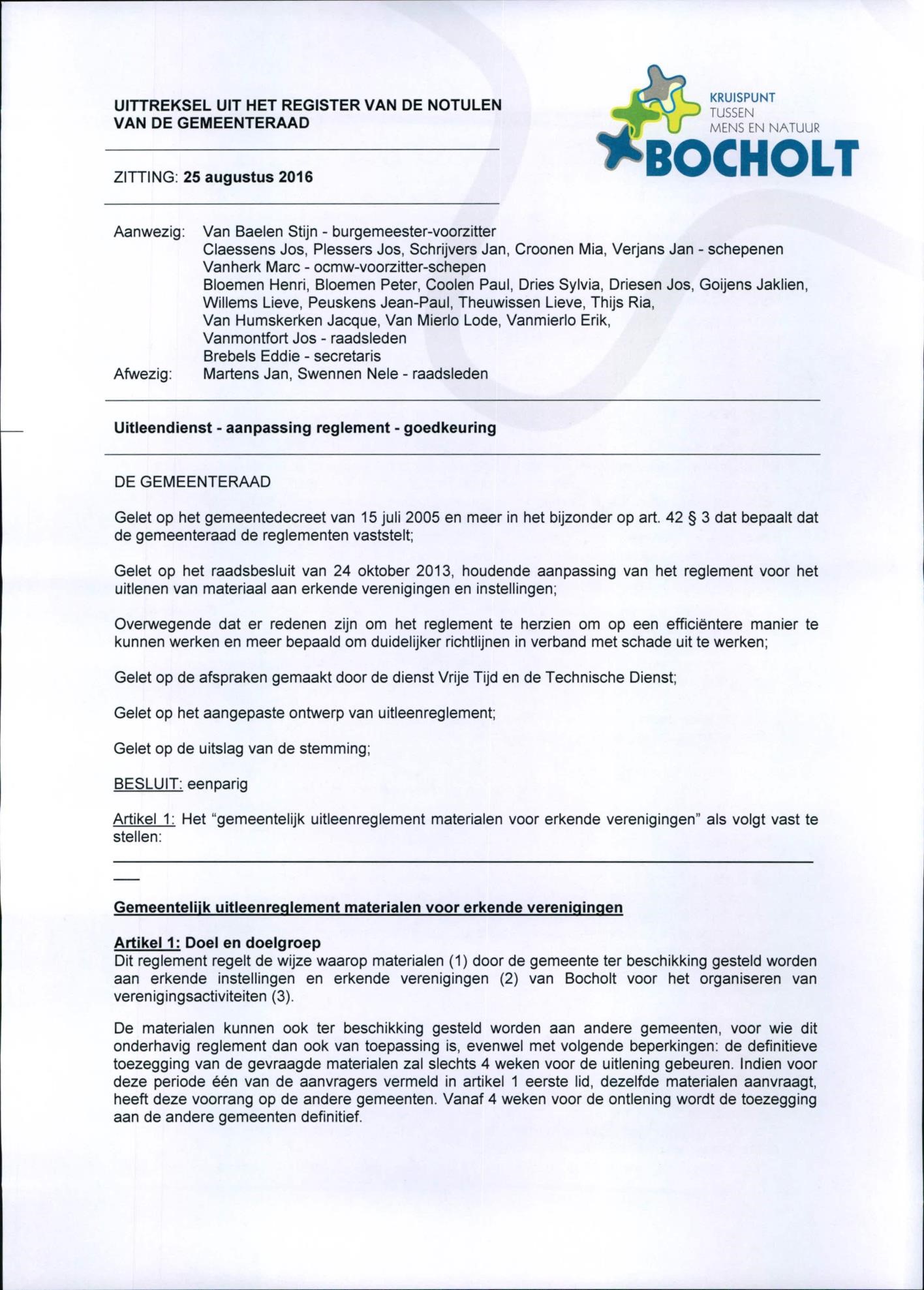 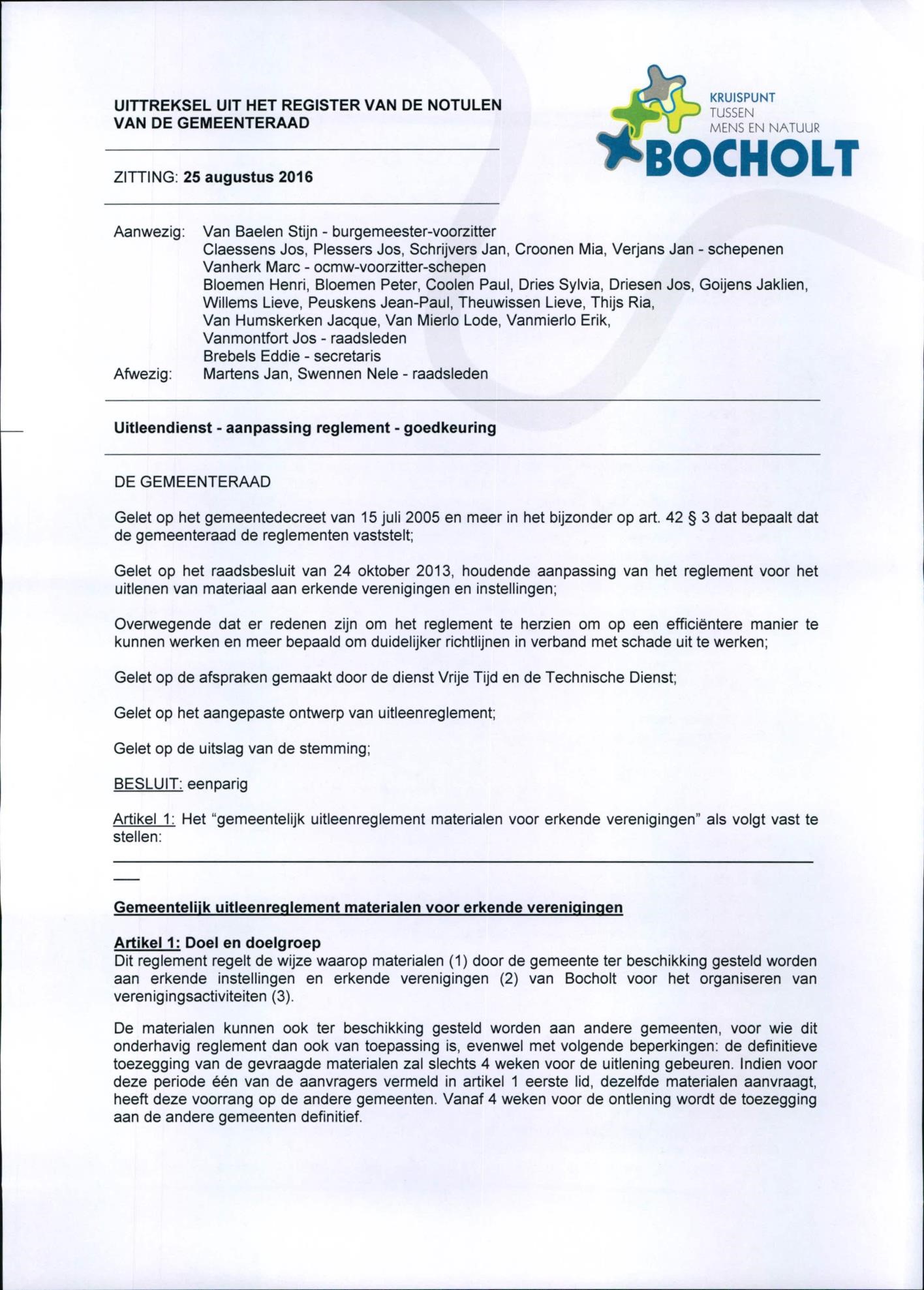 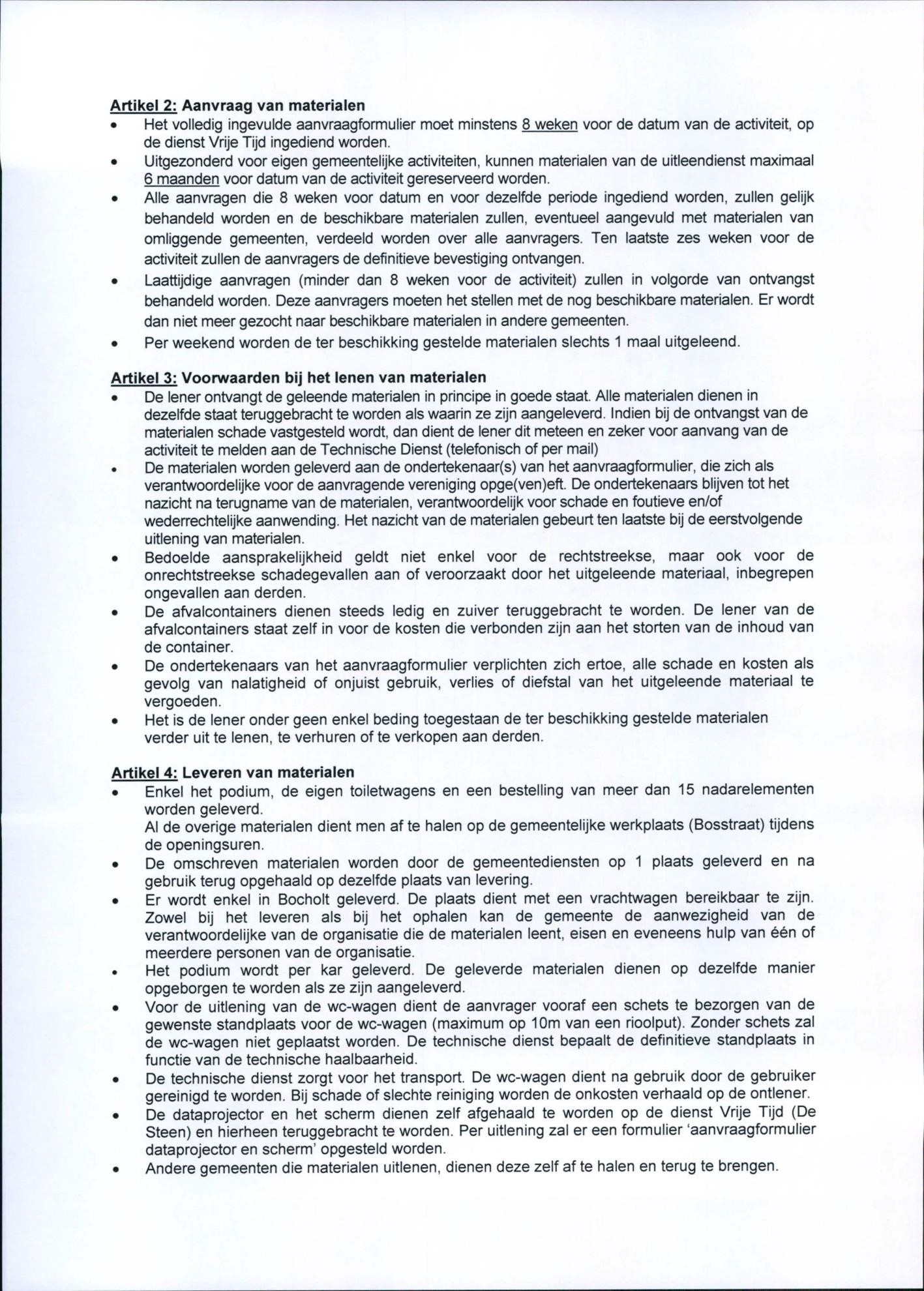 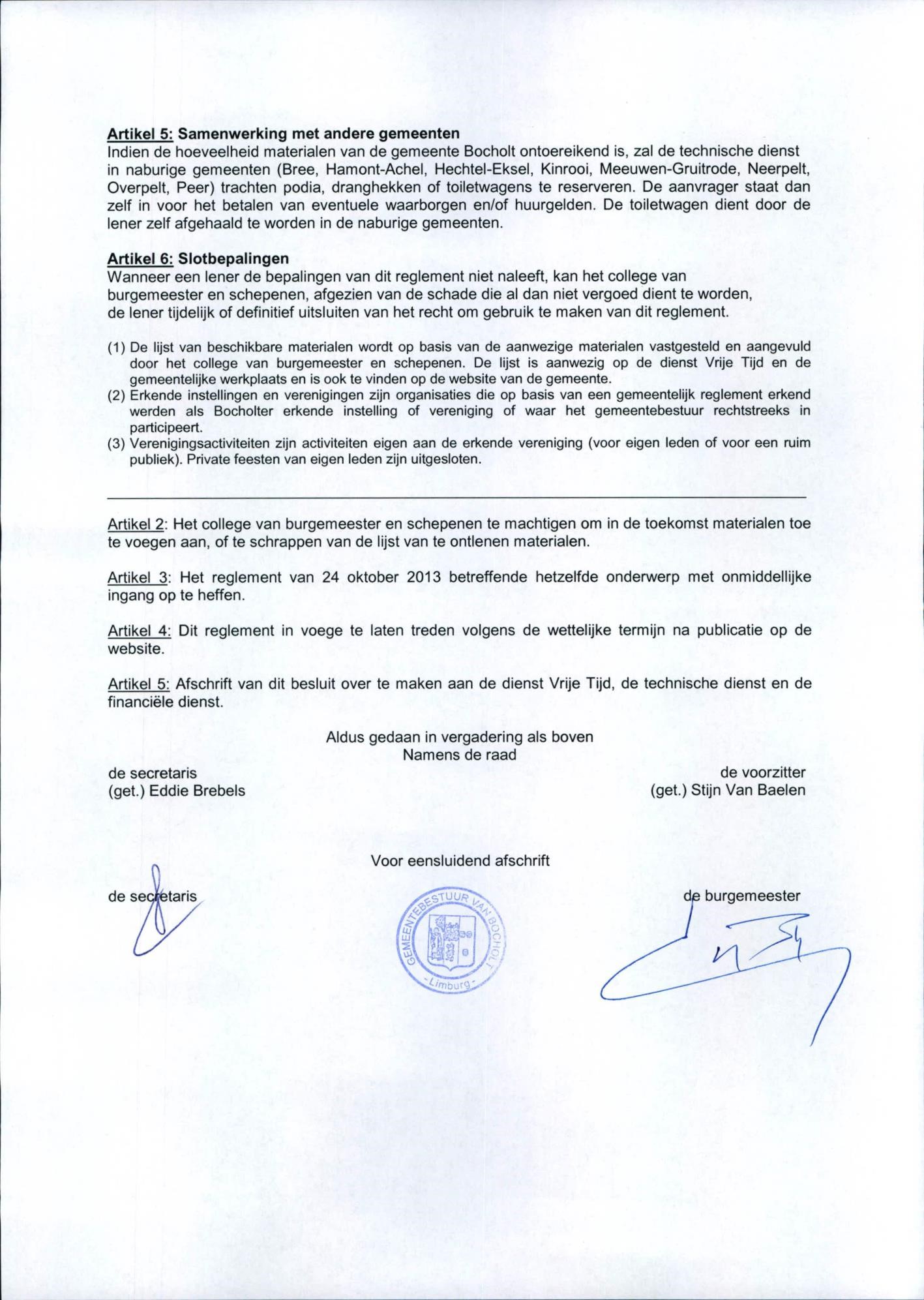 MATERIAAL OMSCHRIJVING GEVRAAGD TOEGEZEGD WORDT GELEVERD:NADAR 400 stuks:100 in lage container100 in lage container100 in lage container100 in hoge containerPODIUM 100m²: verdeeld over 5 karren van telkens 20m²  (enkel per kar van 20m² te ontlenen) PODIUMTRAP 2 stuks WC-WAGEN gewone  WC-wagen oogkoppeling (geen bolkoppeling) WC-WAGEN mindervaliden -WC-wagen optreksysteem met haak ZELF AF TE HALEN: NADAR losse nadar (minder dan 15 stuks) TAFELS 40 stuks: 4 karren van telkens 10 tafels STOELEN 500 stuks: 10 karren van telkens 50 stoelen AFVALCONTAINERS 13 grijze met oranje deksel
11 blauwe PMD
9 zwarte
5 rodeVUILZAKHOUDERS groot: 120 liter
klein: 60 literVUURKORVEN 10 stuks VLAGGENMASTEN 22 stuks VLAG MET LOGO BOCHOLT15 stuksVLAG BOCHOLT 8 stuks VLAG LIMBURG 6 stuks VLAG VLAANDEREN 5 stuks VLAG BELGIE 6 stuks VLAG EUROPA 3 stuks TENTOONSTELLINSPANELEN 16 stuks(zitten per 2 aan elkaar: 8 x 2 stuks) REUZENSPEL (toren van Pisa) 2 stuks SPEELKOFFER  2 stuks 